Algemene Vergadering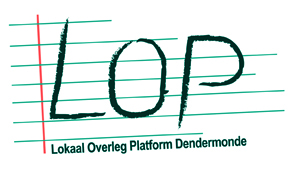 LOP SO Dendermonde 13/06/2023Aanwezigheden:Uitgenodigd : 

Kim Coornaert – Preventiewerker BudgetInZicht – CAW Oost - Vlaanderen
Femke Van Houwenhove – Preventiewerker BudgetInZicht – CAW Oost-Vlaanderen

Goedkeuring van het vorige verslag van 8 november 2022Het verslag wordt goedgekeurd.Afscheid van Martine Vanhauwermeiren als schepen van OnderwijsMartine wou nog even speciaal afscheid nemen van de LOP partners.  Martine draagt ons een warm hart toe en is dankbaar voor de fijne samenwerking.  Het werk van mevrouw Vanhauwermeiren wordt sterk geapprecieerd.  In het bijzonder haar affiniteit voor bijzondere doelgroepen zoals de OKAN -lln (ondersteunde de opstart van de OKAN klassen), het beroeps en technisch onderwijs,… (financiële ondersteuning aan Cool Down – trajecten)Evaluatie van de aanmeldprocedure voor 1A en 1B voor schooljaar 2023-2024 (zie bijlage)
Het aanmelden is goed verlopen.
3.1. CijferanalysesEr zijn dit schooljaar  meer aanmeldingen (902 aanmeldingen) geregistreerd dan in de vorige aanmeldperiode.  (539)We hebben meer druk  ervaren op de capaciteit. 
De beide scholen hebben hun capaciteit in vergelijking met vorig schooljaar nochtans opgetrokken : 

Verklarende redenen voor de capaciteitsdruk : Dit schooljaar waren alle scholen verplicht om aan te melden als ze een maximum capaciteit wensten te hanteren.   Heel wat ouders hebben hun kind aangemeld in verschillende aanmeldsystemen.  In sommige aanmeldsystemen kon je maar voor  1 voorkeurschool aanmelden.  (bv. Buggenhout)Dit schooljaar was er een nauwere samenwerking met de basisscholen uit Dendermonde.
Een zorgcoördinator/leerkracht 6de leerjaar van elke basisschool in Dendermonde, bezorgde telkens een lijst met namen van lln die volgend schooljaar zullen starten in het 1ste jaar secundair.
In samenwerking met BDWM, kregen we telkens een terugkoppeling of de leerlingen waren aangemeld en voor welk leerjaar.  (1A en/of 1B)Sommige leerlingen werden zowel voor 1A als voor 1B aangemeld als het nog niet duidelijk was of de leerling een getuigschrift basisonderwijs zal behalen.  Dit aantal (42) is licht gestegen in vergelijking met de vorige aanmeldperiode. (33)Als we kijken naar de woonplaats van de leerlingen die werden aangemeld, dan zien we vooral een stijging van leerlingen die wonen in : 3.2. Kwalitatieve evaluatie
3.3. Kostenplaatje aanmeldenVooruitblik van de aanmeldperiode voor 1A en 1B voor schooljaar 2024-2025 
Zelfde regelgeving als dit schooljaar.Vlaamse tijdslijn 
Scholen die aanmelden én niet aanmelden, starten met inschrijven op 14 mei 2024.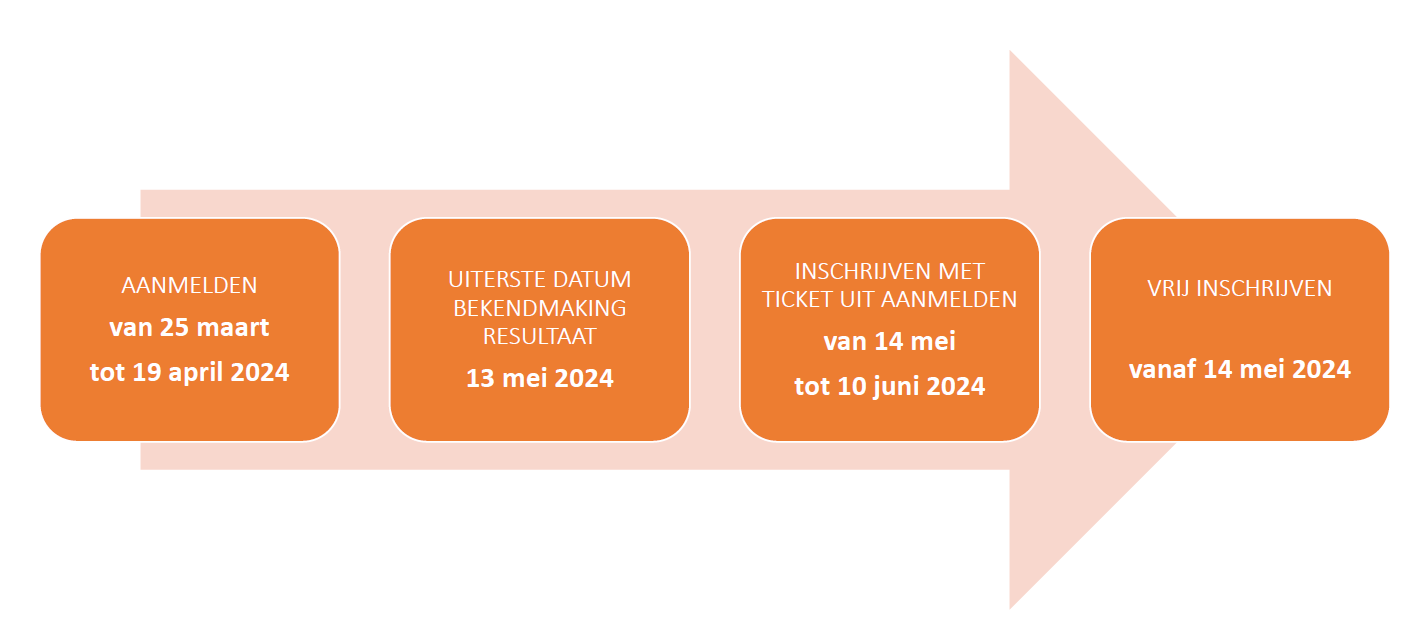 Haalbaarheid en wenselijkheid inzake een verruimde, regionale samenwerkingIn het LOP Hamme – Zele Secundair wordt de opportuniteit om met verschillende gemeenten/steden samen aan te melden besproken.  Tom Rydant (lid van LOP Hamme - Zele SO) merkt wel dat er nog heel wat obstakels zijn om te komen tot een gemeenschappelijk samenwerkingsverband.  
Dit LOP koos voor het Vlaams aanmeldsysteem.Het Leuvense systeem ‘aanmelden.school’ is in opmars, langs de andere geografische kant van Dendermonde.  (Opwijk, Londerzeel, Merchtem, Asse) 
Het systeem heeft o.a. als voordeel dat er na de aanmeldperiode ook online zicht is op de voortgang van de wachtlijst. 
Maar het verhoogd aandeel dubbele aanmeldingen komt vooral uit Buggenhout en Hamme.  Deze gemeenten werkten met het Vlaams aanmeldsysteem.  (Lebbeke en Berlare hebben geen onderwijsaanbod in het 1ste jaar SO.)
Afspraak : 
Vanuit het LOP Dendermonde SO, stellen we de formele vraag aan de LOP- voorzitters/schoolbesturen of er interesse is om samen aan te melden : 
Is men bereid om te participeren aan overleg over het samen aansluiten tot een gezamenlijke aanmeldprocedure ?
De vraag wordt half september gestuurd aan volgende LOP voorzitters/schoolbesturen van deze regio’s: Buggenhout, Hamme-Zele, Aalst, Merchtem, Asse, Wichelen 
Keuze van het aanmeldsysteemDe keuze van het aanmeldsysteem is ondergeschikt.
Er moet eerst uitgeklaard worden of er een regionaal samenwerkingsverband tot stand kan komen.Inschrijvingsbeleid in de hogere jaren (zie bijlage)5.1.Toevoegen van nieuwe studierichtingen per school op de LOP – website 
Zie bijlage
Op de website van het LOP, kan je in het scholenportaal het onderwijsaanbod updaten.
Ook de nieuwe richtingen (modernisering van het secundair onderwijs) kan je toevoegen in het scholenportaal.  Gebruik best de administratieve nummers.  Je kan de nummers raadplegen in de omzendbrief.  Zie bijlage.  Je ziet de nieuw toegevoegde richtingen telkens onderaan verschijnen.
Aan de publieke kant, zie je ze verschijnen  in een logische volgorde.
Aan de publieke kant, kan je het volledige aanbod per school raadplegen in een oplopende, consequente volgorde.

Afspraak : 
Liesbeth contacteert Jules Colle om te bekijken of de gebruiksvriendelijkheid nog kan verbeterd worden.
Op het DB volgen we de gebruiksvriendelijkheid van de vrije plaatsen applicatie verder op.Toelichting van het project Wa Kosta door Kim Coornaert en Femke Van Houwenhove – preventiewerkers BudgetInZichtBudgetInZicht (BIZ) is een regionaal samenwerkingsverband dat opgericht is in 2011. 
BIZ heeft twee kernopdrachten: 1) preventie van schulden en 2) kwaliteitsvolle budget- en schuldhulpverlening ondersteunen. 
Het samenwerkingsverband bestaat uit: OCMW’s, OCMW-verenigingen, CAW en de verenigingen waar armen het woord nemen. 
Bij acties worden krachten gebundeld met andere relevante partners die zich situeren op diverse niveaus en sectoren. Het streven naar duurzame, structurele oplossingen op lange termijn staat steeds voorop. BIZ zet daarbij ook maximaal in op het stimuleren van een preventieve reflex bij zowel de beoogde doelgroepen als bij beleidsverantwoordelijken.
Wakosta is een interactief en visueel inleefparcours voor jongeren van de 3de graad om te leren budgetteren.
‘WAKOSTA?!’ is  een interactief en educatief parcours met als doel  jongeren te laten kennis maken met de verschillende aspecten van het zelfstandig leven en de financiële gevolgen/keuzes die hierbij aan bod kunnen komen. Tijdens dit parcours krijgen de jongeren een inkomen toegekend en worden uitgedaagd om keuzes te maken en hun budget in evenwicht te houden. Thema’s die binnen het parcours aan bod komen zijn: inkomen, wonen, gezondheid, huishouden en ontspanning.  Werkwijze : 
Er moet eerst een locatie ter beschikking zijn gedurende 3 weken van januari tot april.
Budget In zicht bouwt het inleefparcours zelf op in de afgesproken locatie.  
Scholen schrijven zich via de website in en nemen gratis deel.
http://www.bizoostvlaanderen.be/ons-aanbod/wakosta-inleefparcours Het is belangrijk dat de locatie kan worden afgesloten.Ook scholen buiten Dendermonde kunnen deelnemen.Op wakosta.be staat een online versie van het spel

Suggestie : 
Wies geeft aan dat er binnen het stadsbestuur kan bekeken worden of de 2de verdieping van het Sociaal Huis locatie ter beschikking kan gesteld worden voor dit inleefparcours.Ter info :
BudgetInZicht biedt ook  begeleiding aan scholen i.v.m. onbetaalde schoolfacturen.Toelichting van de afspraken m.b.t. het bemiddelingskader inzake elders uitgesloten leerlingen (zie bijlage)De school contacteert het LOP (conform de regelgeving) wanneer het schoolbestuur een leerling wil weigeren omwille van draagkracht en gebruikt hiervoor telkens een sjabloon.  Zie bijlage.Dit sjabloon bundelt alle gegevens die nodig zijn om de situatie van draagkracht in kaart te brengen en te objectiveren.
Zie codex secundair onderwijs - artikel 253/25. 
§ 4. Een schoolbestuur van een school voor gewoon secundair onderwijs waarvan de draagkracht onder druk staat, kan slechts na overleg en goedkeuring binnen het LOP de inschrijving in de loop van het schooljaar weigeren van een leerling die elders werd uitgeschreven als gevolg van definitieve uitsluiting als tuchtmaatregel. Deze weigering moet gebaseerd zijn op en conform zijn aan vooraf door het LOP bepaalde criteria. 
 
Afspraak : 
De draagkrachtprocedure wordt enkel toegepast in uitzonderlijke situaties.Opmerking : 
De CLB-teams merken dat meer en meer leerlingen, na een uitsluiting, moeilijk een school vinden en thuis zitten in het lopende schooljaar. 
Het CLB brengt telkens de schoolkeuze (rangorde) en de studiekeuze van de ouder/leerling in kaart.  Daarna is het de bedoeling dat de ouder fysiek naar de school gaat om hun kind in te schrijven.  Maar CLB -teams merken dat het dan meermaals moeilijk loopt voor de leerling om alsnog een school te vinden.  Verschillende scholen worden gebeld en het is onduidelijk binnen welk regelgevend kader er kan/mag geweigerd worden.  Bv. omwille van een volzetverklaring, hanteren van een maximumcapaciteit,…
Voorstel : 
We bekijken of er een werkwijze kan toegepast worden, dat het begeleidend CLB en/of de uitsluitende school Het LOP (LOP voorzitter en LOP deskundige) contacteert wanneer een inschrijvingsprobleem geblokkeerd blijkt.  Nl. wanneer de leerling al langer dan 14 dagen geen school vindt.
Hiermee zou het LOP een ondersteunende rol kunnen spelen om te bekijken wie aan zet is (binnen het regelgevend kader) om het inschrijvingsprobleem op te lossen.
Opvolging van de werkgroep OKANProject TaalkabaalCapaciteit OKANCursusreeks Mindspring JuniorWegens tijdsgebrek, behandelen we deze thema’s op het volgende Dagelijks Bestuur.
Alle LOP partners kunnen aansluiten.Planning overleg - aanbod NAFT en Cool DownWegens tijdsgebrek, behandelen we deze thema’s op het volgende Dagelijks Bestuur op 18 september 2023 om 10u in ORC – Kerkstraat 60.
Alle LOP partners kunnen aansluiten.VariaDe LOP partners wensen dat de agenda wat sneller toegelicht wordt.  
In het bijzonder de thema’s waarover al een consensus bestaat.VergaderplanningVolgende AV: dinsdag 7 november 2023 om 10u.Volgend DB: 18 september 2023 om 10u. (ORC Kerkstraat): 
Agenda : OKAN, Mindspring, NAFT, Cool Down, jaarplanningVoor verslag: Liesbeth Croene en Kristof Van Der SchuerenNaamOrganisatieAanwezig VerontschuldigdONDERWIJSPARTNERSONDERWIJSPARTNERSONDERWIJSPARTNERSONDERWIJSPARTNERSDirecties van scholen per instellingsnummer Directies van scholen per instellingsnummer Directies van scholen per instellingsnummer Directies van scholen per instellingsnummer Gerd De Wit43141GO! Atheneum XTom Rydant 43166GO! Talent XKathy Van Langenhove43182GO! MAD TISXNick Van Kerckhoven43174GO! MadPatrick De Smet
Pascal Carpentier36343ORC 5 ORC Campus Noordlaan, STEM, Sport, Taal en CultuurXKristel Van Driessche 
Veerle De Baere116947ORC 1 ORC Campus Nachtegaal, Eerste graadXAn LoixTrefpunt Centrum Duaal / Leren en WerkenXTomas De WildeMerel Henau36285ORC 2ORC Campus Van Duyse, Maatschappij en welzijnHelga Buelens143701 ORC 6ORC Campus Van Winckel, STEM Bea Ardans36301ORC 3ORC Campus Van Duyse, Economie & OrganisatieJoeri Deblauwe36335 ORC 4ORCSchoolbesturenSchoolbesturenSchoolbesturenSchoolbesturenTania De Smedt
pv : Niels TasScholengroep 18 Schelde Dender DurmeXJoeri DeblauweRS, Algemeen directeurDirecties van Centra voor Leerlingen BegeleidingDirecties van Centra voor Leerlingen BegeleidingDirecties van Centra voor Leerlingen BegeleidingDirecties van Centra voor Leerlingen BegeleidingHilde MerckxAstrid De BisschopCLB GO! DendermondeXXHilde LauwersVrij CLB DendermondeXInrichtende macht CLBInrichtende macht CLBInrichtende macht CLBInrichtende macht CLBJohan Van AckerVCLB DendermondeNiels TasCLB GO! XNiet – onderwijspartnersNiet – onderwijspartnersNiet – onderwijspartnersNiet – onderwijspartnersVertegenwoordiger van socio en/of economische partnersVertegenwoordiger van socio en/of economische partnersVertegenwoordiger van socio en/of economische partnersVertegenwoordiger van socio en/of economische partnersWies DierickxCoördinator KinderarmoedeXJulien VandermastVZW Spoor 56XRita De VisTondeldoosWouter DetienneLien Van LeugenhaegheGroep INTROVertegenwoordiger van de IntegratiesectorVertegenwoordiger van de IntegratiesectorVertegenwoordiger van de IntegratiesectorVertegenwoordiger van de IntegratiesectorDorien HeuninckIntegratieambtenaar Dendermonde LBNadia El AllaouiAgentschap voor Integratie en InburgeringXVertegenwoordiger van het lokaal bestuur met adviserende functieVertegenwoordiger van het lokaal bestuur met adviserende functieVertegenwoordiger van het lokaal bestuur met adviserende functieVertegenwoordiger van het lokaal bestuur met adviserende functieLiesbeth GosselinDienst Onderwijs & FLOB D’mondeXMartine Van HauwermeirenSchepen Onderwijs stad DendermondeXVertegenwoordiger van ouderverenigingenVertegenwoordiger van ouderverenigingenVertegenwoordiger van ouderverenigingenVertegenwoordiger van ouderverenigingenMarleen WynantVCOVXCoördinatie LOPCoördinatie LOPCoördinatie LOPCoördinatie LOPLiesbeth CroeneAgODiXKristof Van Der SchuerenAgODiXNele CleemputVoorzitterXAantal aanmeldingenAantal aanmeldingenAantal aanmeldingenAantal aanmeldingenAantal aanmeldingenAantal aanmeldingen202220222022202320232023Totaal1A1BTotaal1A1B539902773129Dubbele aanmeldingenDubbele aanmeldingenDubbele aanmeldingenDubbele aanmeldingenDubbele aanmeldingenDubbele aanmeldingen202220222022202320232023333333424242Schooljaar 2022-2023Schooljaar 2022-2023Schooljaar 2023-2024Schooljaar 2023-2024CAP 1ACAP 1BCAP 1ACAP 1BGO! Mad2205024060ORC 1ste graad4706049060Woonplaats aanmeldingenWoonplaats aanmeldingenWoonplaats aanmeldingenWoonplaats aanmeldingen2022202220232023Berlare19Berlare52Buggenhout27Buggenhout79Dendermonde279Dendermonde430Hamme41Hamme73Lebbeke102Lebbeke156Opwijk5Opwijk18Puurs – St Amands9Puurs – St Amands18Zele23Zele22Positieve puntenVerbeterpuntenGeen disfunctiesDubbele aanmeldingen – regionaal samenwerkingsverband inzake aanmeldenContacteren van niet aangemelde lln uit Dendermonde /halfweg aanmeldperiodeHelpdesk – 2de telefoonnummer Contacteren van ouders die geweigerd waren door de school van 1ste keuzeVoorrangsgroepen nog meer aanspreken_ belang van aanmeldenSamenwerking met Digipunt – Brugfiguren – sociaal huisAanduiden van een 2de beheerderMeer tijd tussen ODI en opmaak brievenBrieven met de post ? Zinvol ?Subsidie AGODI : 5000 euroSubsidie AGODI : 5000 euroAanmeldsysteem BDWMCommunicatie - materiaalTotaal : 5500 euroBrochure : 
731 euro (16 blzn) : 700 exBasisprijs : 3327 euroHerinneringskaart : 
235 euro (800 ex) (flyer A-5)Filmpje : 350 euroDPIA : risico – analyse gegevensbescherming : 1040 euroOpvolging niet – aangemelde lln : 500 euroOntwikkelingen scholenportaal : 200 euro